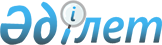 О внесении дополнения N 4 в приказ Министра экономики и бюджетного планирования Республики Казахстан от 23 сентября 2002 года N 3 "Об 
утверждении Единой бюджетной классификации Республики Казахстан"
					
			Утративший силу
			
			
		
					Приказ Министра экономики и бюджетного планирования Республики Казахстан от 6 декабря 2002 года N 37. Зарегистрирован в Министерстве юстиции Республики Казахстан 26 декабря 2002 года N 2101. Утратил силу - приказом Министра экономики и бюджетного планирования РК от 02.06.2005г. N 75
 


Извлечение из приказа Министра экономики и бюджетного планирования






 Республики Казахстан от 02.06.2005г. N 75





      "В соответствии со статьей 27 Закона Республики Казахстан от 24 марта 1998 года "О нормативных правовых актах" и в связи с принятием постановления Правительства Республики Казахстан от 24 декабря 2004 года N 1362 "Об утверждении Единой бюджетной классификации Республики Казахстан" ПРИКАЗЫВАЮ:






      1. Признать утратившими силу приказы по Единой бюджетной классификации согласно приложению к настоящему приказу.






      2. Настоящий приказ вводится в действие с даты подписания и распространяется на отношения, возникшие с 1 января 2005 года.





 




      Министр





 




                                    Приложение 






                                    к приказу Министра 






                                    экономики и бюджетного 






                                    планирования






                                    Республики Казахстан 






                                    от 02.06.2005г. N 75





 




                        Перечень приказов






                по Единой бюджетной классификации





 




      ...






      35. Приказ Министра экономики и бюджетного планирования Республики Казахстан от 6 декабря 2002 года N 37 "О внесении дополнения N 4 в приказ Министра экономики и бюджетного планирования Республики Казахстан от 23 сентября 2002 года N 3 "Об утверждении Единой бюджетной классификации Республики Казахстан" "...".






--------------------------------------------------------------------





 



      В соответствии с 
 постановлением 
 Правительства Республики Казахстан от 25 ноября 2002 года N 1247 "О внесении изменений и дополнений в постановления Правительства Республики Казахстан от 27 декабря 2001 года N 1715 и от 26 января 2002 года N 122" приказываю:




      1. Внести в 
 приказ 
 Министра экономики и бюджетного планирования Республики Казахстан от 23 сентября 2002 года N 3 "Об утверждении Единой бюджетной классификации Республики Казахстан" следующее дополнение:



      в Единой бюджетной классификации Республики Казахстан, утвержденной указанным приказом:



      в функциональной классификации расходов бюджета: 



      в функциональной группе 12 "Транспорт и связь" в подфункции 1 "Автомобильный транспорт" по администратору программ 215 "Министерство транспорта и коммуникаций Республики Казахстан" программу 036 "Строительство и реконструкция автомобильных дорог республиканского значения" дополнить подпрограммой 061 следующего содержания:



      "061 Реконструкция автомобильной дороги Самара-Шымкент на участке Шымкент-Туркестан".




      2. Департаменту бюджетной политики и планирования (Б.Т. Султанов) совместно с Департаментом правовой и организационной работы (Е.Е. Исаев) обеспечить государственную регистрацию настоящего приказа в Министерстве юстиции Республики Казахстан.




      3. Настоящий приказ вводится в действие со дня его государственной регистрации в Министерстве юстиции Республики Казахстан и распространяется на отношения, возникшие с 25 ноября 2002 года. 



 



       

Министр 

                  

					© 2012. РГП на ПХВ «Институт законодательства и правовой информации Республики Казахстан» Министерства юстиции Республики Казахстан
				